2021-22 HEALTH DATA RESEARCH UK STUDENTSHIPS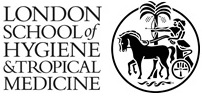 MSc Health Data Science SUPPLEMENTARY QUESTIONSPlease complete all section below and upload the document as part of your application for this scholarship. Application received without this document will not be considered for this funding.Applicant’s Full Name(Please include both your given and family names, as set out in your passport)1. Please outline in no more than 200 words how your past experience has given you a solid understanding and skill base on which to build on in order to become a health data scientist.1. Please outline in no more than 200 words how your past experience has given you a solid understanding and skill base on which to build on in order to become a health data scientist.2. Please list and explain in no more than 100 words what you believe are the top 3 skills required to make a great health data scientist.2. Please list and explain in no more than 100 words what you believe are the top 3 skills required to make a great health data scientist.1. 2. 3. 1. 2. 3. 3. Please describe in up to 300 words how, after completing the MSc in Health Data Science, you intend to use your newly acquired skills to contribute to your chosen field ?  3. Please describe in up to 300 words how, after completing the MSc in Health Data Science, you intend to use your newly acquired skills to contribute to your chosen field ?  4. If offered a partial scholarship (50% UK/Home tuition fees), please outline how you intend to finance the remaining costs of MSc study at LSHTM?4. If offered a partial scholarship (50% UK/Home tuition fees), please outline how you intend to finance the remaining costs of MSc study at LSHTM?5. As part of your MSc Health Data Science study application you will have completed a personal statement. However, if there is any additional information you wish to include for consideration by the scholarship panel (e.g. financial need), then please briefly describe below in no more than 200 words.5. As part of your MSc Health Data Science study application you will have completed a personal statement. However, if there is any additional information you wish to include for consideration by the scholarship panel (e.g. financial need), then please briefly describe below in no more than 200 words.By submitting this document as part of your application you are confirming that the information provided on this form is to the best of your knowledge true and accurate.By submitting this document as part of your application you are confirming that the information provided on this form is to the best of your knowledge true and accurate.